	FSHo2CEC Costs of running a household, maintenance, and repairs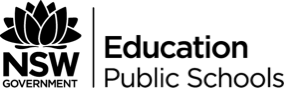 MG1H-2 analyses representations of data in order to make predictionsMG1H-3 makes predictions about everyday situations based on simple mathematical modelsMG1H-4 analyses simple two-dimensional and three-dimensional models to solve practical problemsMG1H-5 interprets the results of measurements and calculations and makes judgements about reasonableness, including the conversion to appropriate unitsMG1H-6 makes informed decisions about financial situations likely to be encountered post-schoolAdditional Links: MathsLinks FSHo2CEC: Costs of running a household, maintenance and repairsContentTeaching StrategiesResourcesCompare the costs of various insurances, including public liability, building, contents, income protection, and personal insuranceWhilst there are a lot of insurance comparison web-sites, many require a lot of information (that student’s may not be familiar with) and not all show a comparison without giving personal details.The Canstar web-site, allows some basic comparison of price and features for a variety of insurances.Insurance comparison sites, ChoiceCanstarWith some basic options selected, you can compared health insurance policies on this Australian Government web-site.Compare health insurance policies, Australian GovernmentClick to view an introductory video.About home & contents insuranceMoneySmartThe owners corporationExplains the responsibilities of the owners corporationFair Trading NSWThis article from the NAB covers how a body corporate (owners corporation) is financed.What is a body corporate?, NABRead and interpret common household bills, including bills for electricity, gas, telephone, council rates, land tax, water, and body-corporate and strata leviesAustralian spending habitsThis infographic gives lots of examples of how Australians spend their money.What do you really spend your money on?, MoneySmartRead and interpret common household billsBill guides, Energy Australia (electricity)Your Residential Bill Explained, AGL (electricity, gas)How to read your bill, Telstra (phone, internet)Understanding your Optus Bill & Usage (telephone, internet)About your bill, Sydney WaterPerform calculations based on information contained in common household billsInvestigate ways in which household expenditure can be reduced, eg efficient shower heads, and more efficient light globes and appliancesTwenty ways to cut your expensesA starting point for further discussion/investigation.Article, The (Adelaide) AdvertiserFive ways to reduce your household's energy useArticle, ChoiceCalculate the costs of common repairs carried out by tradespeople, given the hourly rate and the cost of materialsThis table appears to give hourly rates for 10 renovation industries.serviceseeking.com.auRenovation Consumer Price IndexLists the hourly rates for 10 trades.https://www.serviceseeking.com.au/renovations/nswPerform calculations for home additions, renovations, Repairs and maintenanceArchicentre Cost GuideGives indicative: Repair & Maintenance Costs, Renovation and Extension costsFile: Archicentre_Cost_Guide_Final_v3_Aug15.pdfSource: Download Archicentre Cost GuideConstruct a scale diagram of a roomSee FSDe1CEC for online tools to create simple floor plans.Calculate the cost of repainting rooms based on the calculation of the area of the walls and ceilingsSee FSDe1CEC Scale drawings and house plans.Calculate the amount of floor covering required for a roomSee FSDe1CEC Scale drawings and house plans.Prepare a budget reflecting the costs of running a household.Budget Planner